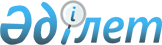 Богдановка селолық округінің Богданов ауылындағы көше атауын өзгерту туралыБатыс Қазақстан облысы Теректі ауданы Богдановка селолық округі әкімінің 2010 жылғы 2 қарашадағы N 4 шешімі. Батыс Қазақстан облысы Теректі ауданы әділет басқармасында 2010 жылғы 15 қарашада N 7-12-100 тіркелді

      Қазақстан Республикасының "Қазақстан Республикасындағы жергілікті мемлекеттік басқару және өзін-өзі басқару туралы" және "Қазақстан Республикасының әкімшілік-аумақтық құрылысы туралы" Заңдарына сәйкес, Богданов ауыл тұрғындардың пікірлерін және ономастикалық комиссиясының 2010 жылғы 13 қазандағы N 1 хаттамасын ескере отырып, ШЕШІМ ЕТЕМІН:



      1. Богдановка селолық округінің Богданов ауылындағы "Октябрь" көшесінің атауы "Жеңіс" көшесі болып өзгертілсін.



      2. Осы шешім алғаш ресми жарияланғаннан кейін күнтізбелік 10 күн өткен соң қолданысқа енгізіледі.



      3. Осы шешімнің орындалуын бақылауды өзіме қалдырамын.      Богдановка селолық округінің әкімі       М. Тулегенов

 

  

 

 

 

 

  

 

 

 

 

 

 

 

 

 

 
					© 2012. Қазақстан Республикасы Әділет министрлігінің «Қазақстан Республикасының Заңнама және құқықтық ақпарат институты» ШЖҚ РМК
				